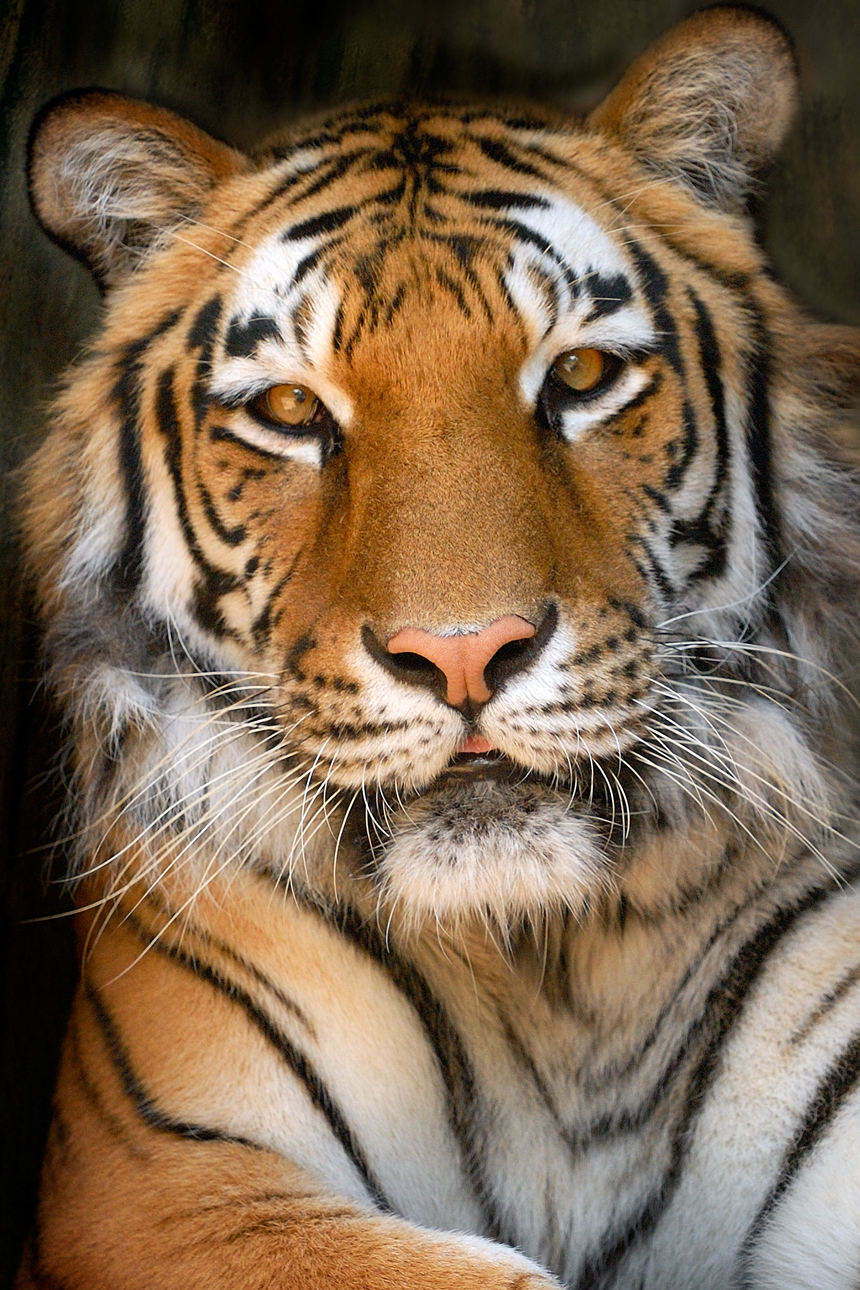 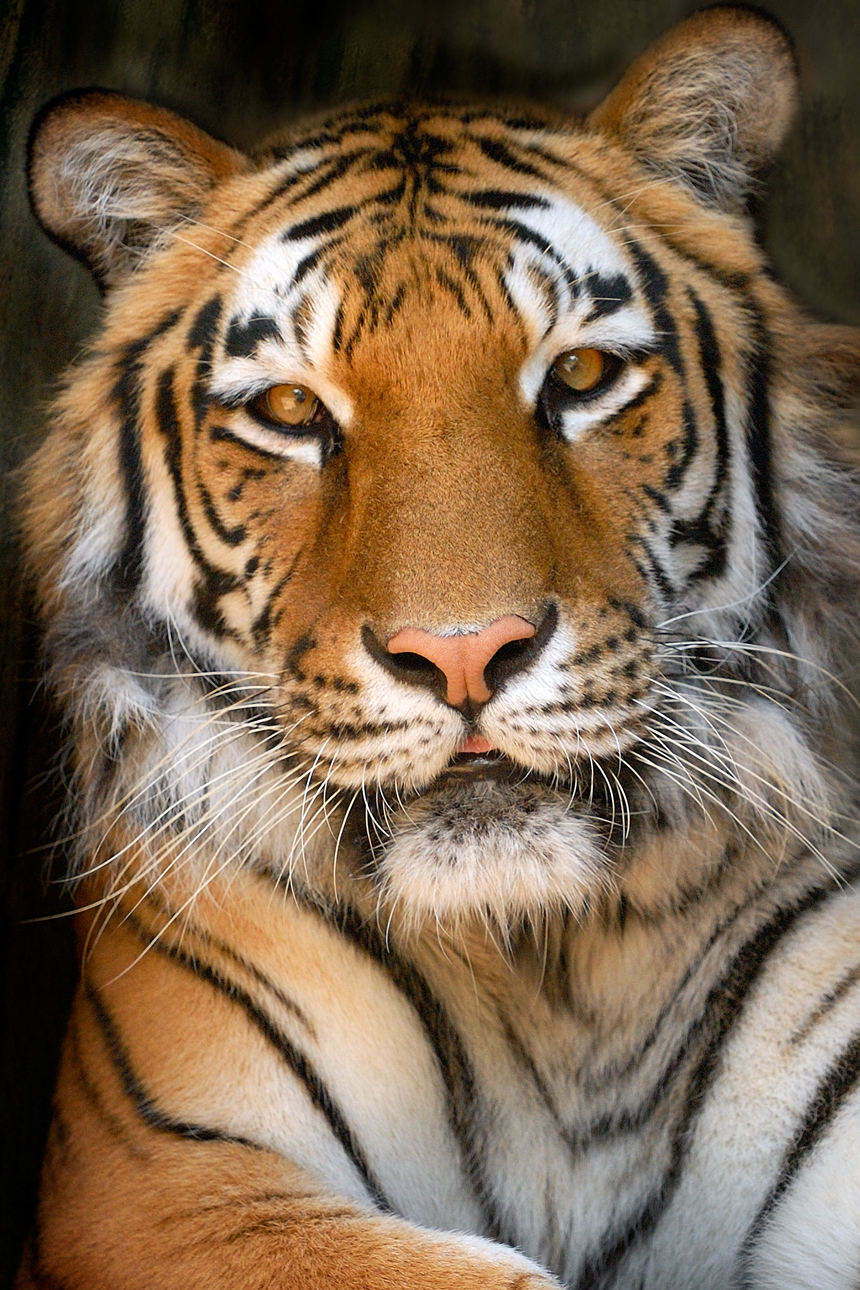 SUNDAYMONDAYTUESDAYWEDNESDAYTHURSDAYFRIDAYSATURDAYNovemberNovember 1Chicken TendersW/ RollOrPulled Pork Sandwich Corn  Fruit / MilkNovember 2Mashed Potato BowlRollOrHam & Cheese HoagiePeas  Fruit / MilkNovember 3Cheeseburger OrHot DogBaked BeansFruitMilkNovember 4General Tso ChickenRollOrGrilled Ham Cheese SandwichBroccoliFruit / MilkNovember 5 Spicy Chicken PattyOrStuffed Shells       RollTossed SaladFruitMilkOffer verses serve -Students must take3 of 5 items to count as a lunch & one must be a fruit or vegetable.November 8Hamburger SteakBrown Gravy / RollOrChicken PattyMashed PotatoesFruit / MilkNovember 9Walking TacoOrCalzoneRefried BeansFruitMilkNovember 10Cheeseburger MacRollOrCheese SteakBroccoliFruit / MilkNovember 11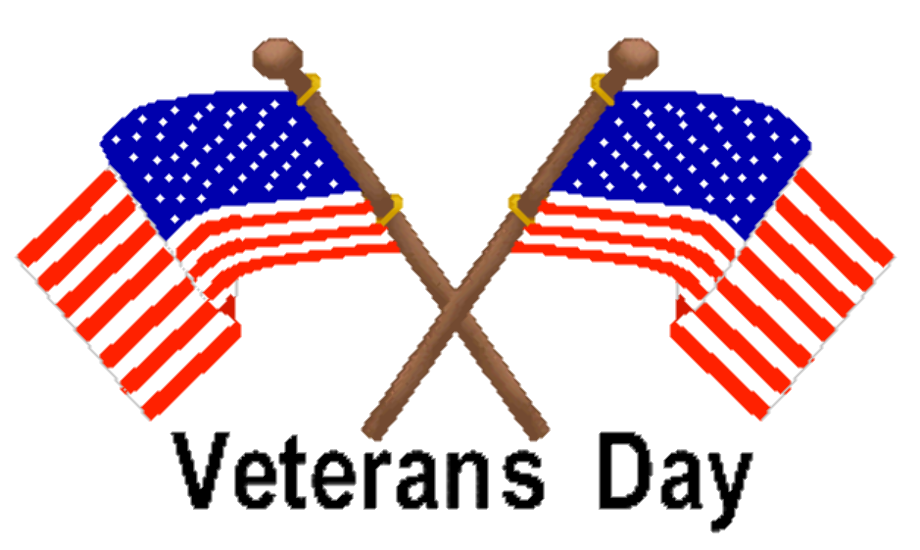 November 12Cheese PizzaOrTurkey & Cheese FlatbreadCornFruit / MilkAll Meals areserved with 1% milk, fat free chocolate, fat free vanilla, fat free strawberry and skimNovember 15Pepperoni Grilled CheeseOrLasagna            RollPeasFruit / MilkNovember 16Roast TurkeyGravy / RollOrGrilled Ham & CheeseMashed Potatoes Fruit / MilkNovember 17Shrimp Poppers      RollORChicken FajitaCheesy BroccoliFruitMilkNovember 18Baked SpaghettiRollOrChicken Cheese SteakBaby CarrotsFruit / MilkNovember 19 Pepperoni PizzaOrBuffalo Chicken WrapGrape TomatoesFruitMilkNo breakfast on two hour delaysNovember 22Tomato SoupGrilled CheeseOrGrilled Chicken SaladCornFruit / MilkNovember 23Walking TacoOrTurkey Club WrapRefried BeansFruitMilkNovember 24Spicy Chicken PattyOrNacho GrandeGrape TomatoesFruitMilkNovember 25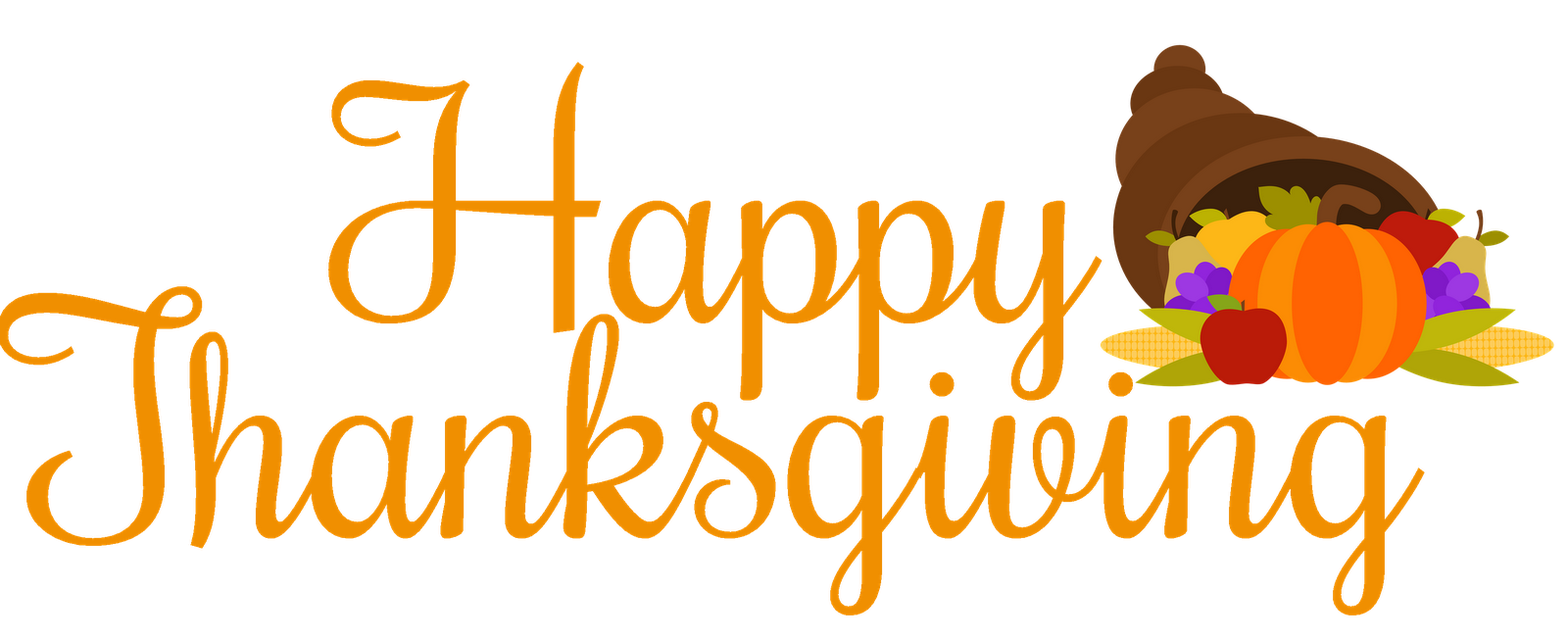 November 26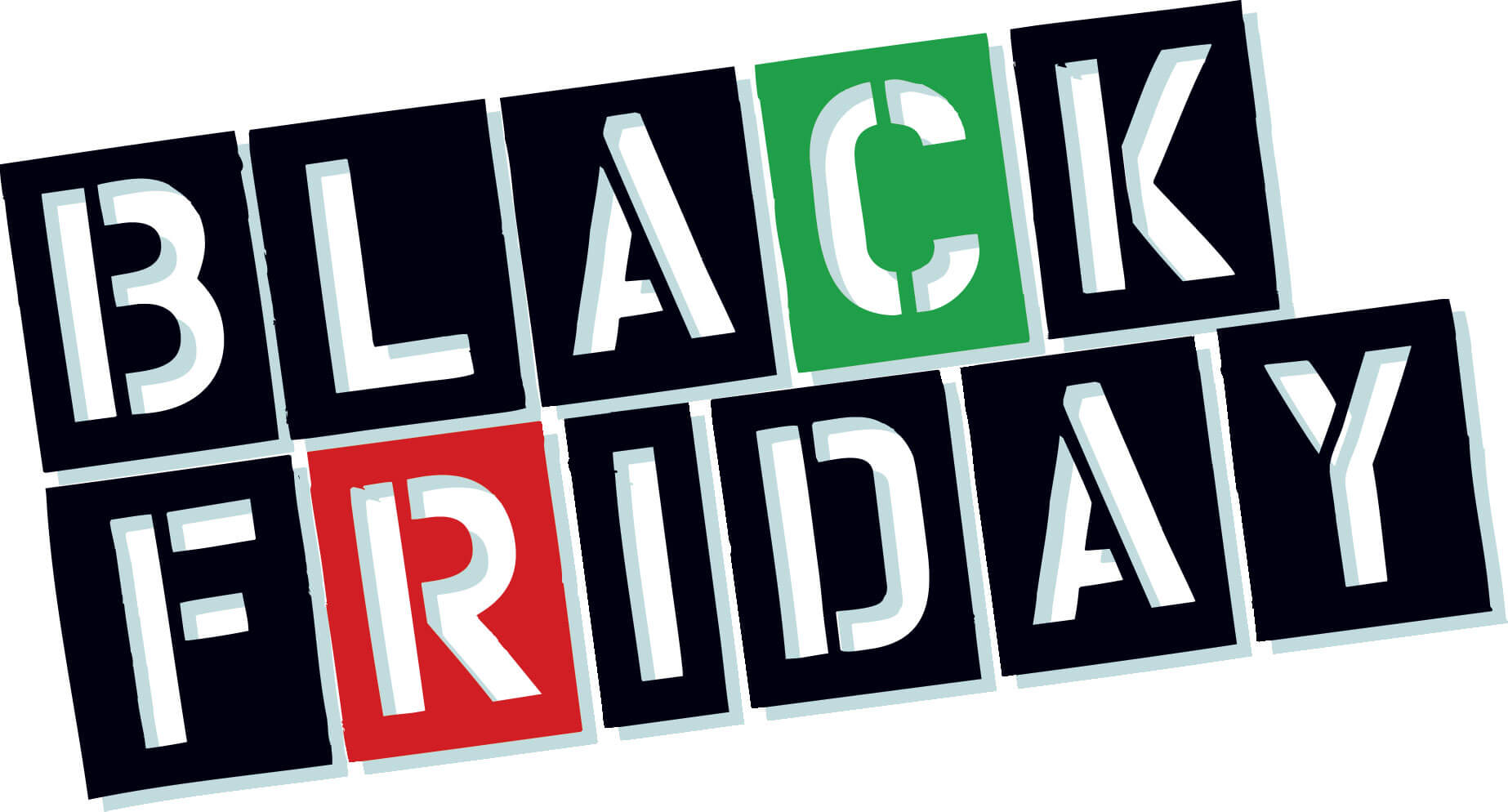 High School Lunch-FreeMilk - .50 – without buying a school lunch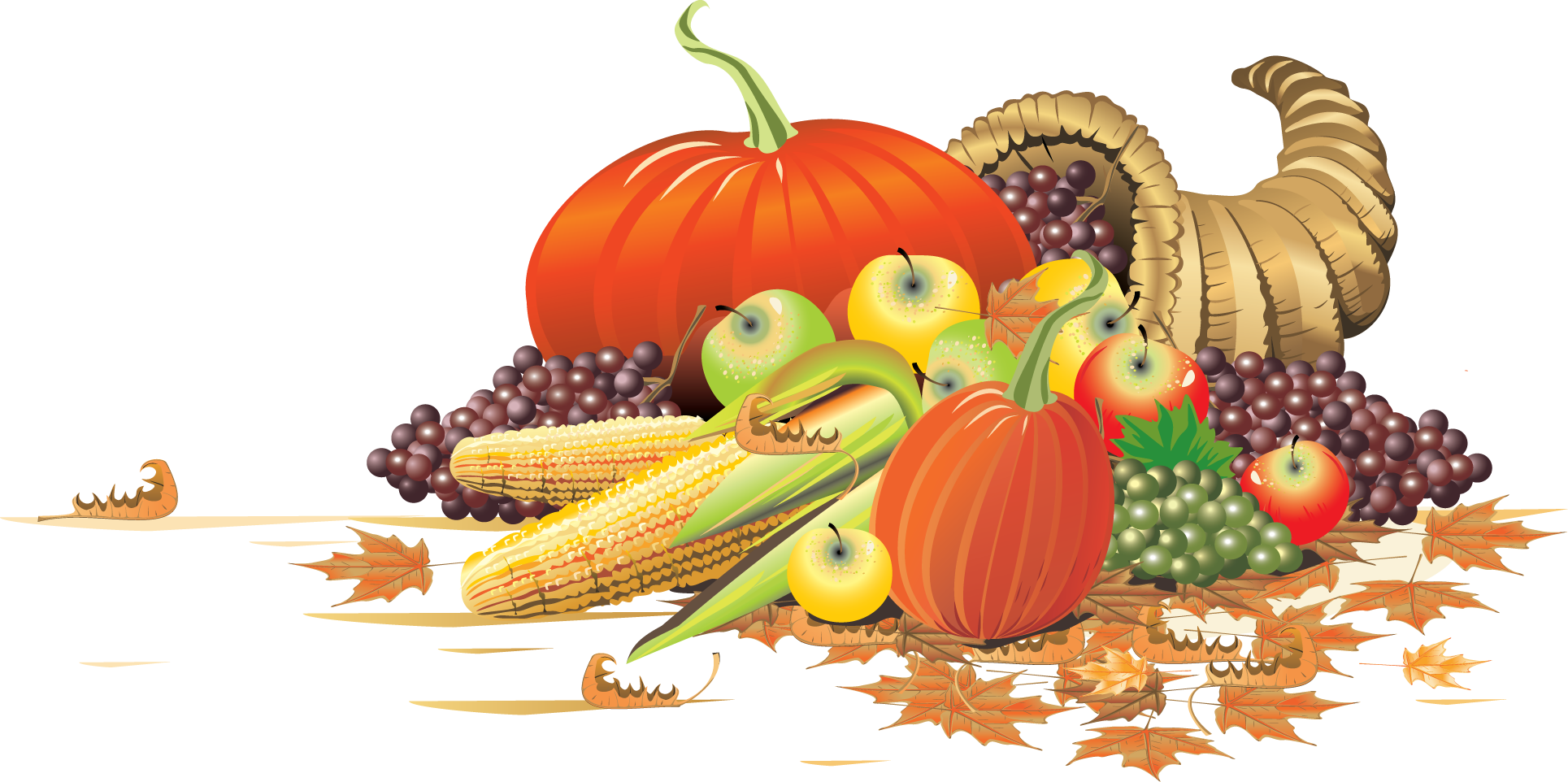 November 29No SchoolNovember 30Cheeseburger Sliders OrHot DogBaked BeansFruitMilkDecember 1Pulled Pork FriesOrHam & CheeseHoagiePeasFruit / MilkDecember 2Chicken Alfredo RollOrCalzoneCarrotsFruit / MilkDecember 3Chef SaladRollOrSoft Shell TacoGreen BeansFruitMilkMenu subject to change